ALTERVISTA.ORG1.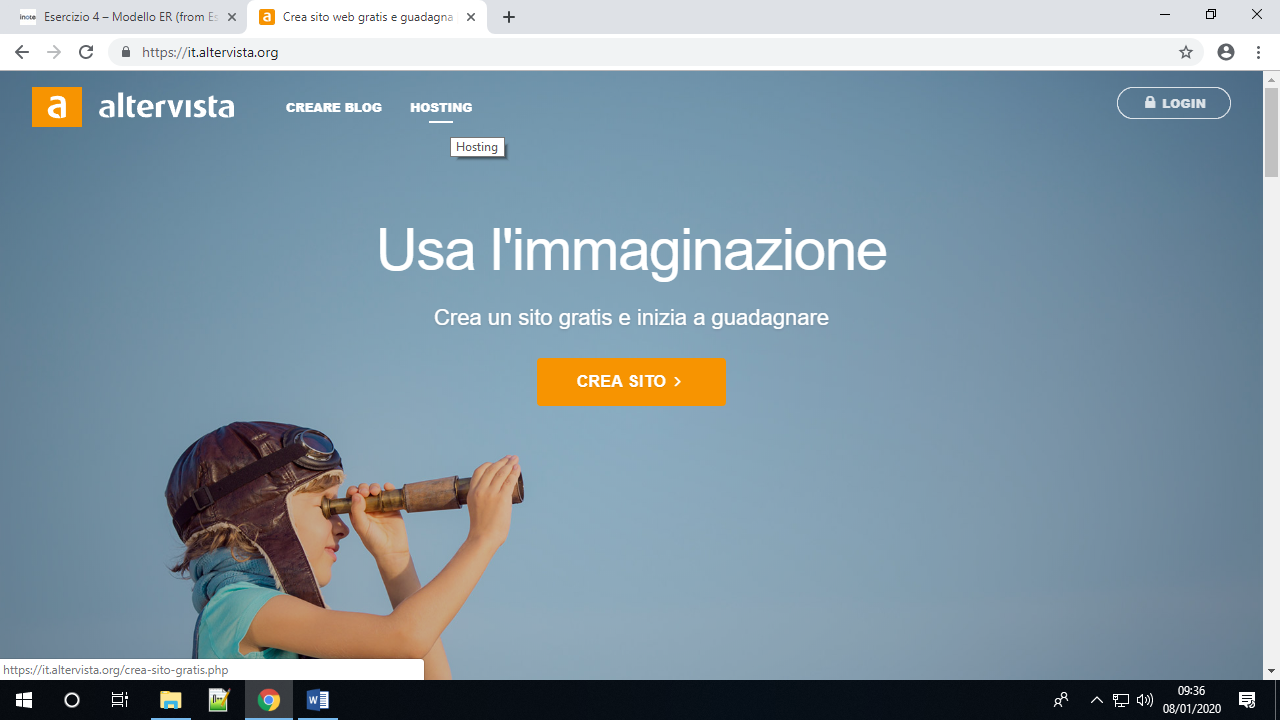 2.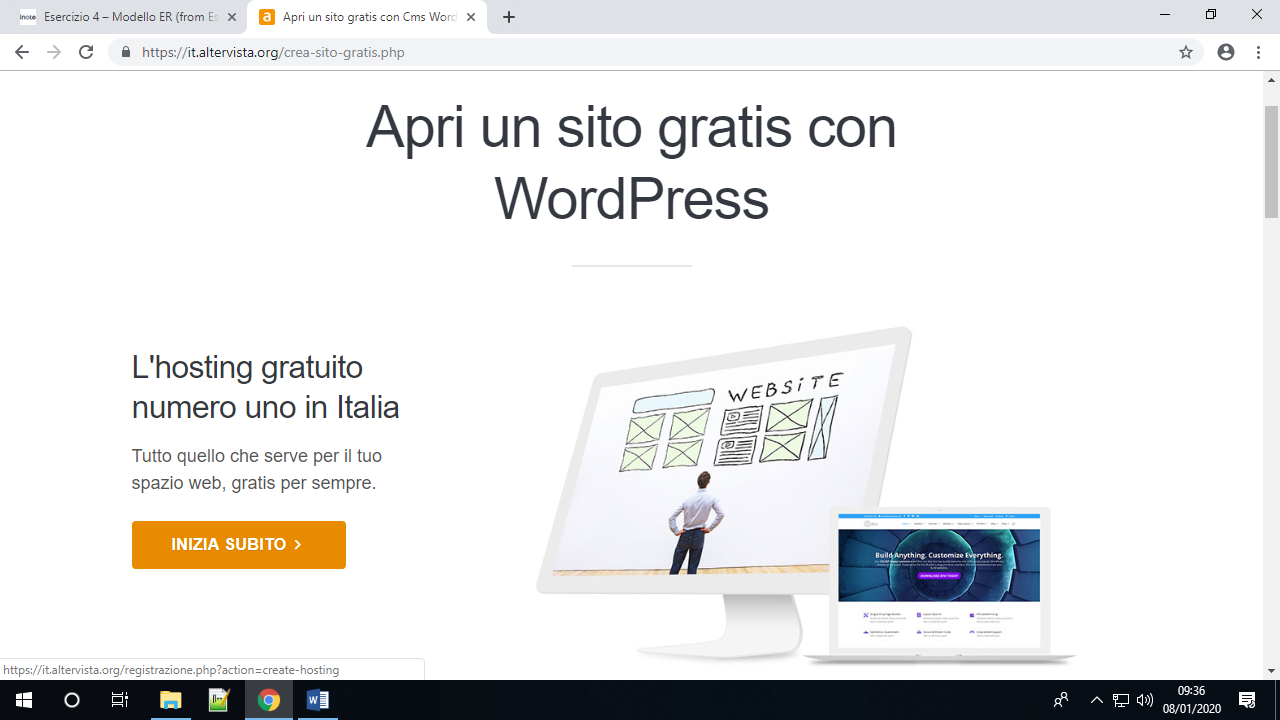 3.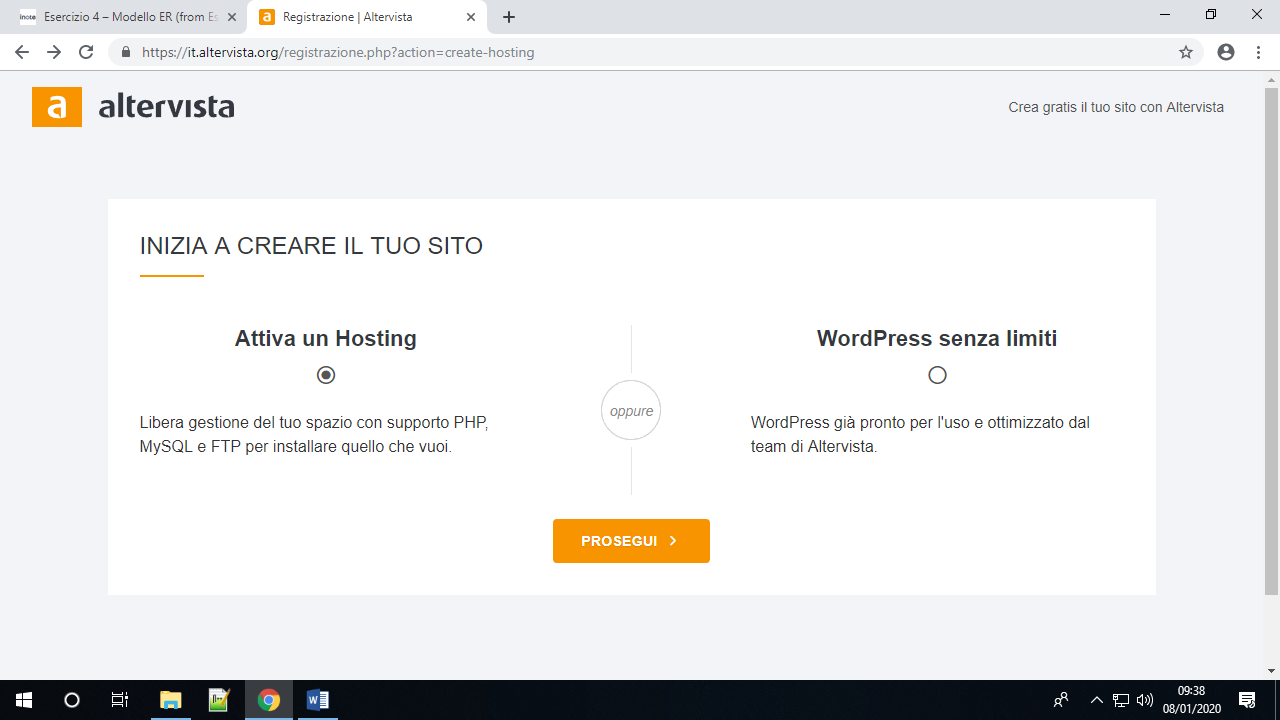 4.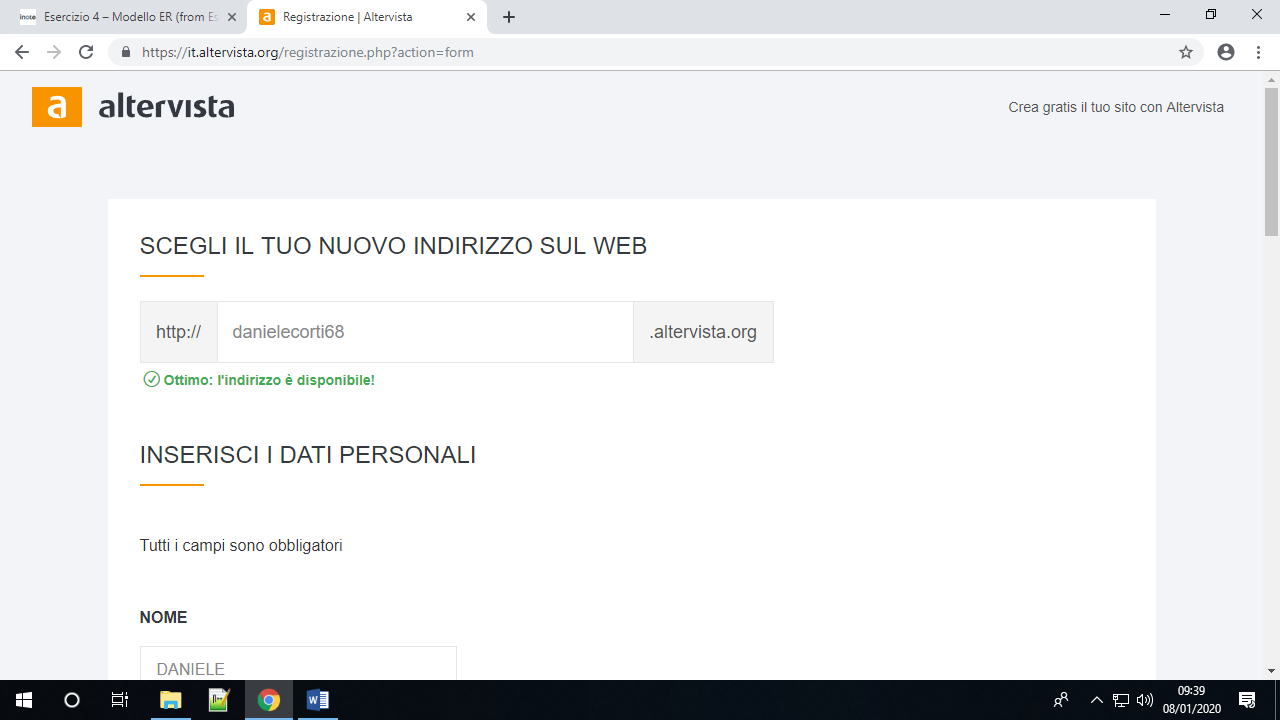 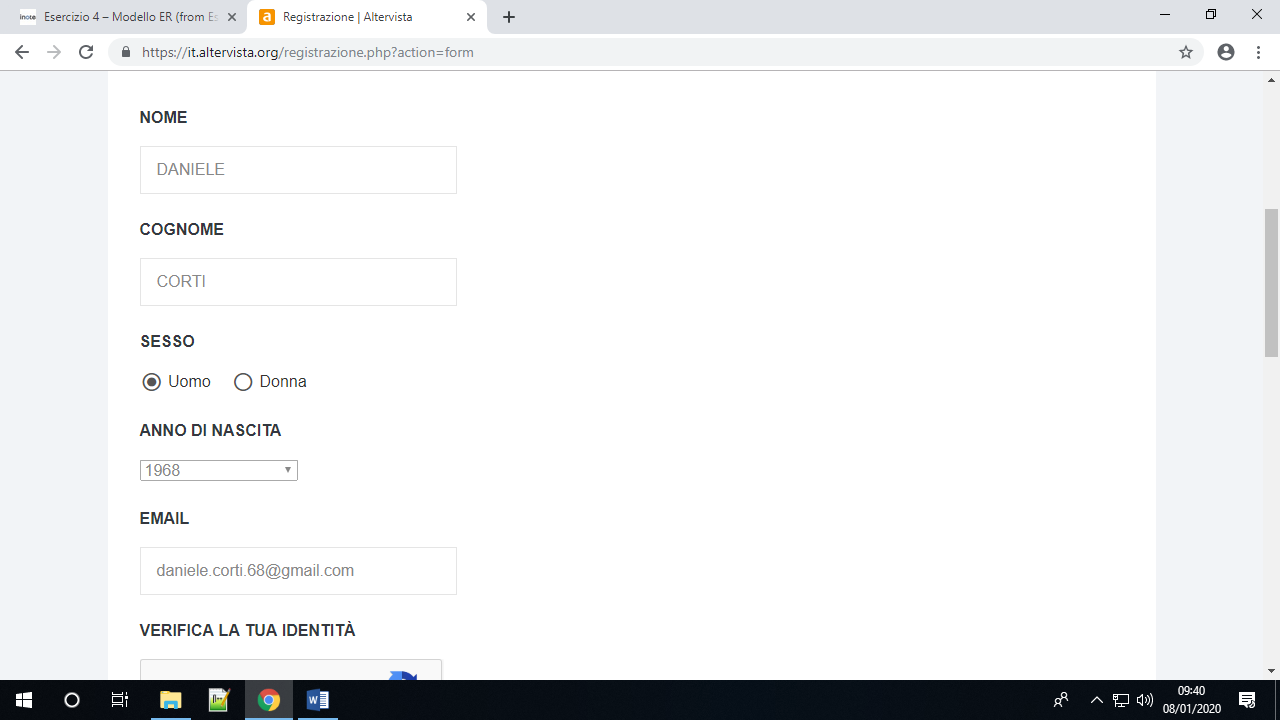 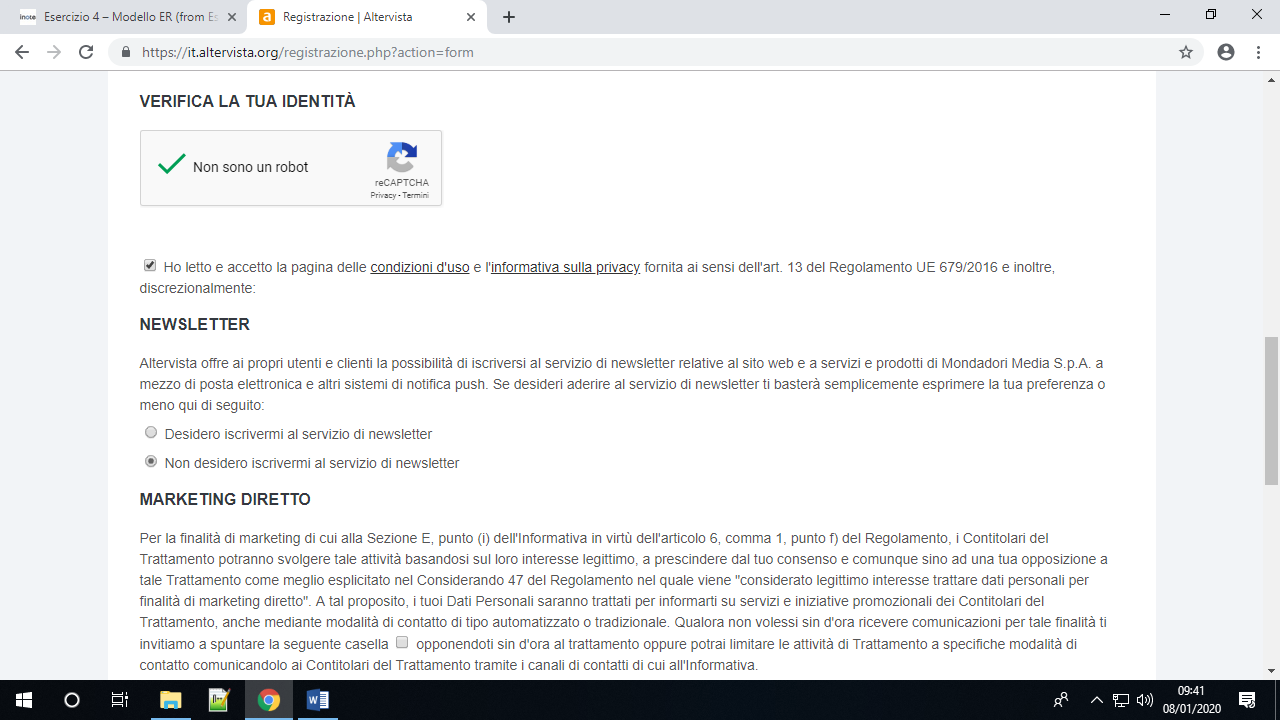 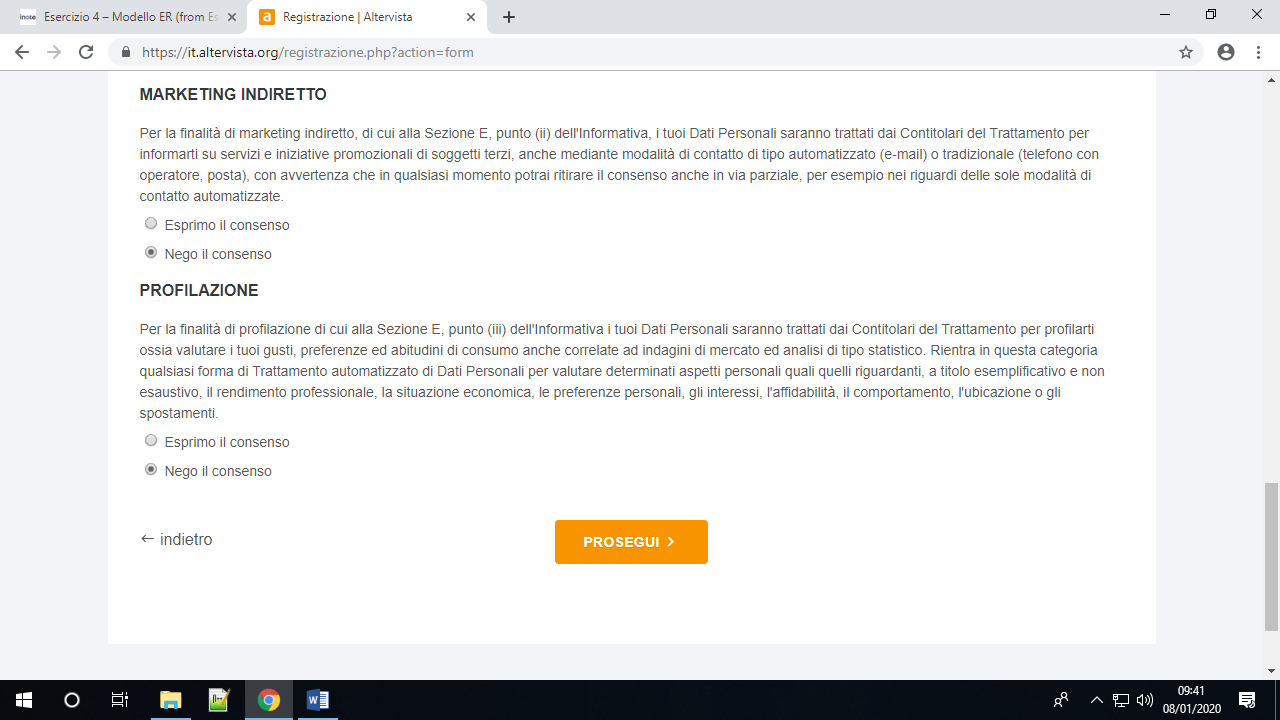 5.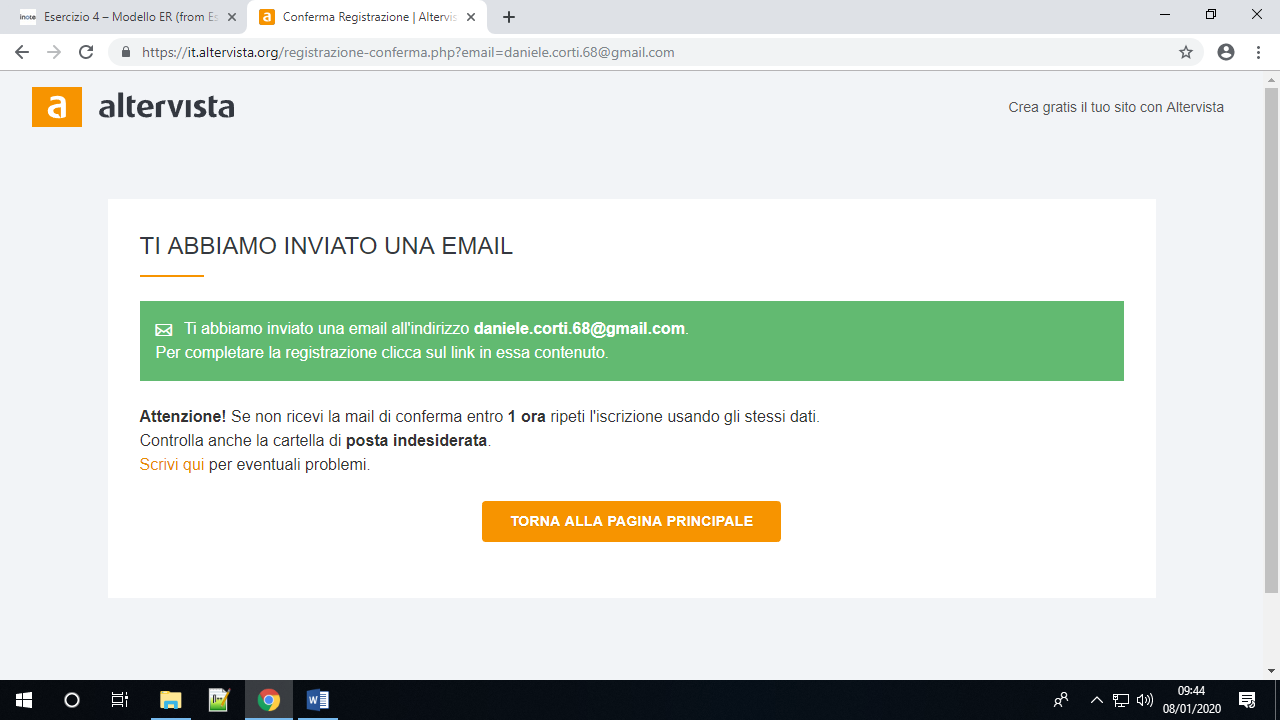 6. Apri al email e cliccare sul link indicato per attivare il tuo sito7. Attendere qualche secondo affinché si crei il sito